Pastorin. Hanna Dallmeier, Arbeitsbereich Kindergottesdienst im Michaeliskloster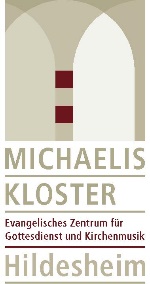 Zentrum für Gottesdienst und Kirchenmusik der Ev.-luth. Landeskirche HannoversTauferinnerungslied: Du bist getauft!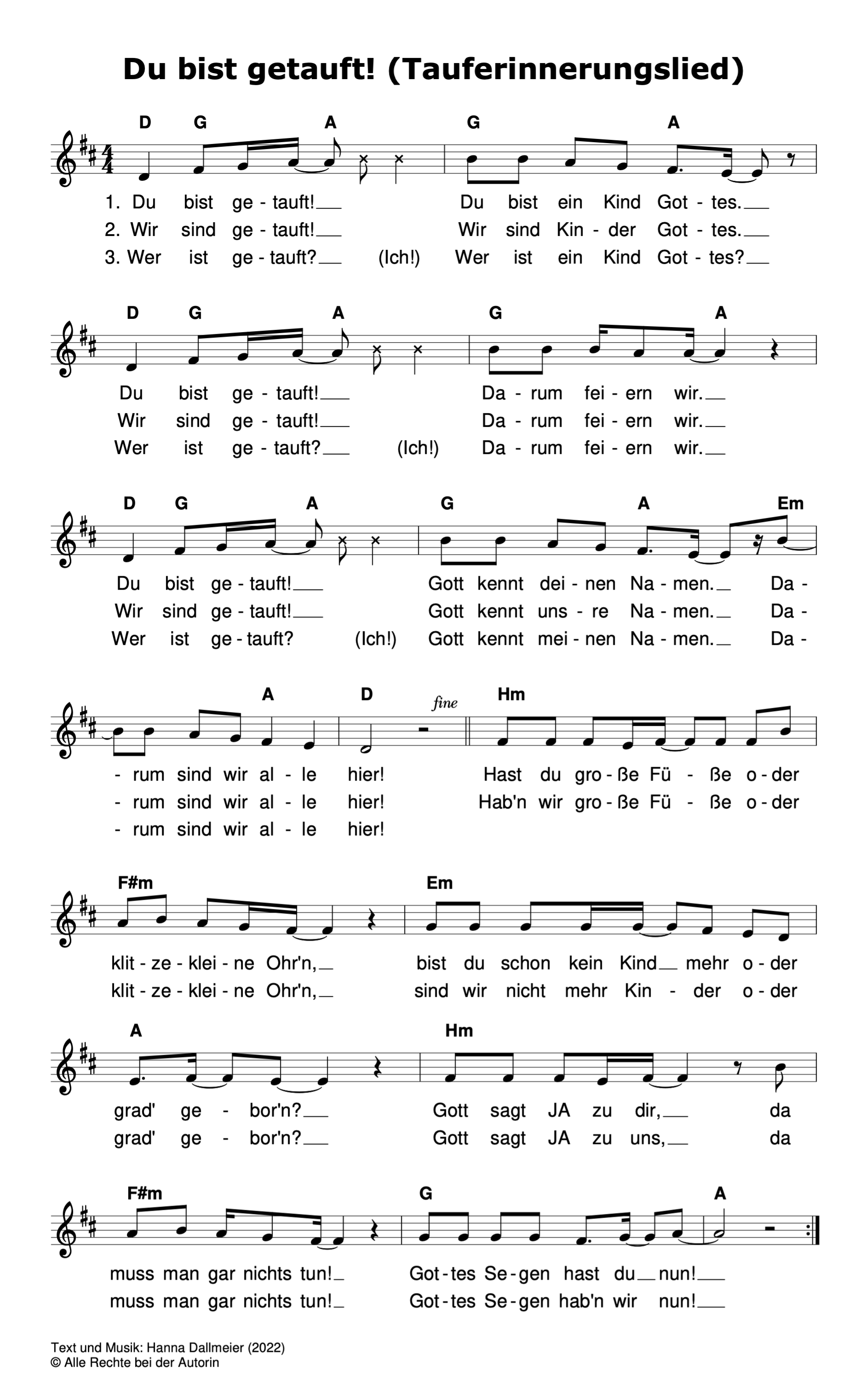 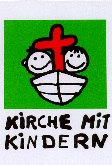 